                                                     Week 3/4 I ask to keep in focus my purpose in life: to praise God my creator and thank God—especially by being of service to others.                                                                                                                          

I ask to be inspired by people who are models of freedom and balance for me.                                                                                                                     
                                                                                                                                                         In my own words, what I ask is . . .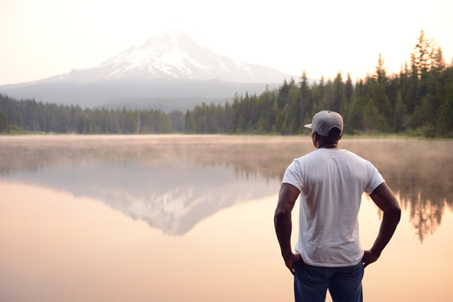 In the beginning God created the heavens and the earth.                                                                                                    - Genesis 1:1ReadingBrackley – 25. School of Prayer pp. 235-243                                                                     The summary teaching on Ignatian-style praying is crucial. Come back to it at mid-week or in the “Pause” of Fall break.                                                       
                                                                                                                                            Creighton – 3. Picture of Harmony / 4. Living in Balance  pp. 17-30                                                                                                                                                                                                                                                                       SuggestionsGoing places:  On the way to a meeting, to the restroom, to my lunch, to my car, I will consciously reflect on my purpose – free from judgement.                            

Read and ponder For Ignatius the answers . . . to God’s creating family,  pp. 20 & 21.                               

List the people whose freedom to live and love is inspiring.   Stay with, talk with one of them.                                                                                                                                                                                                                                 ScriptureMatthew 10:29-31:  I could read these lines out loud and hear Jesus speaking them to me.

~~~Aware of how Ignatius words the purpose of life, how do I word it for myself?What have I learned this week that I want to hold on to?Group Meeting: What do I want to bring to the group?